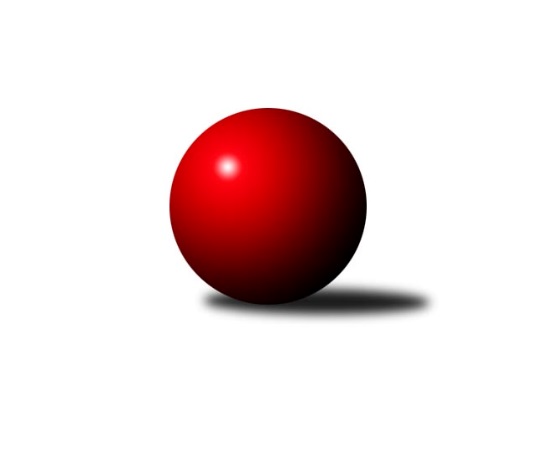 Č.3Ročník 2019/2020	25.5.2024 3. KLM B 2019/2020Statistika 3. kolaTabulka družstev:		družstvo	záp	výh	rem	proh	skore	sety	průměr	body	plné	dorážka	chyby	1.	KK Konstruktiva Praha	2	2	0	0	12.0 : 4.0 	(28.0 : 20.0)	3310	4	2193	1117	27	2.	TJ Tesla Pardubice	3	2	0	1	15.5 : 8.5 	(43.0 : 29.0)	3246	4	2176	1070	32	3.	SKK Náchod	3	2	0	1	15.0 : 9.0 	(41.5 : 30.5)	3312	4	2196	1116	25	4.	Spartak Rokytnice n. J.	3	2	0	1	14.0 : 10.0 	(42.5 : 29.5)	3225	4	2154	1071	33	5.	KK Jiří Poděbrady	3	2	0	1	14.0 : 10.0 	(34.5 : 37.5)	3224	4	2181	1043	34.3	6.	TJ Sokol Benešov	3	2	0	1	13.5 : 10.5 	(39.0 : 33.0)	3255	4	2206	1049	30.3	7.	SKK Vrchlabí SPVR	3	1	0	2	12.0 : 12.0 	(34.0 : 38.0)	3229	2	2159	1070	43	8.	TJ Dynamo Liberec	3	1	0	2	11.0 : 13.0 	(33.0 : 39.0)	3257	2	2203	1055	25	9.	Sokol Kolín	3	1	0	2	10.0 : 14.0 	(31.5 : 40.5)	3228	2	2190	1038	31	10.	SKK Hořice B	3	1	0	2	9.0 : 15.0 	(35.0 : 37.0)	3237	2	2212	1025	41.3	11.	TJ Kuželky Česká Lípa	3	1	0	2	6.0 : 18.0 	(27.0 : 45.0)	3275	2	2241	1034	40.7	12.	SKK Jičín B	2	0	0	2	4.0 : 12.0 	(19.0 : 29.0)	3134	0	2147	987	48Tabulka doma:		družstvo	záp	výh	rem	proh	skore	sety	průměr	body	maximum	minimum	1.	TJ Sokol Benešov	2	2	0	0	10.5 : 5.5 	(27.0 : 21.0)	3262	4	3316	3207	2.	TJ Tesla Pardubice	1	1	0	0	7.0 : 1.0 	(17.5 : 6.5)	3277	2	3277	3277	3.	Sokol Kolín	1	1	0	0	7.0 : 1.0 	(15.5 : 8.5)	3362	2	3362	3362	4.	KK Konstruktiva Praha	1	1	0	0	6.0 : 2.0 	(15.0 : 9.0)	3280	2	3280	3280	5.	KK Jiří Poděbrady	1	1	0	0	6.0 : 2.0 	(12.0 : 12.0)	3273	2	3273	3273	6.	Spartak Rokytnice n. J.	2	1	0	1	9.0 : 7.0 	(29.0 : 19.0)	3214	2	3235	3193	7.	TJ Dynamo Liberec	2	1	0	1	8.0 : 8.0 	(23.0 : 25.0)	3233	2	3264	3201	8.	SKK Hořice B	2	1	0	1	7.0 : 9.0 	(23.0 : 25.0)	3247	2	3291	3202	9.	TJ Kuželky Česká Lípa	2	1	0	1	5.0 : 11.0 	(18.5 : 29.5)	3292	2	3342	3242	10.	SKK Jičín B	1	0	0	1	3.0 : 5.0 	(12.5 : 11.5)	3134	0	3134	3134	11.	SKK Vrchlabí SPVR	1	0	0	1	3.0 : 5.0 	(10.5 : 13.5)	3129	0	3129	3129	12.	SKK Náchod	1	0	0	1	2.0 : 6.0 	(11.0 : 13.0)	3276	0	3276	3276Tabulka venku:		družstvo	záp	výh	rem	proh	skore	sety	průměr	body	maximum	minimum	1.	SKK Náchod	2	2	0	0	13.0 : 3.0 	(30.5 : 17.5)	3330	4	3506	3154	2.	KK Konstruktiva Praha	1	1	0	0	6.0 : 2.0 	(13.0 : 11.0)	3339	2	3339	3339	3.	Spartak Rokytnice n. J.	1	1	0	0	5.0 : 3.0 	(13.5 : 10.5)	3247	2	3247	3247	4.	SKK Vrchlabí SPVR	2	1	0	1	9.0 : 7.0 	(23.5 : 24.5)	3279	2	3295	3262	5.	TJ Tesla Pardubice	2	1	0	1	8.5 : 7.5 	(25.5 : 22.5)	3230	2	3272	3188	6.	KK Jiří Poděbrady	2	1	0	1	8.0 : 8.0 	(22.5 : 25.5)	3199	2	3204	3194	7.	TJ Sokol Benešov	1	0	0	1	3.0 : 5.0 	(12.0 : 12.0)	3248	0	3248	3248	8.	TJ Dynamo Liberec	1	0	0	1	3.0 : 5.0 	(10.0 : 14.0)	3282	0	3282	3282	9.	SKK Hořice B	1	0	0	1	2.0 : 6.0 	(12.0 : 12.0)	3227	0	3227	3227	10.	TJ Kuželky Česká Lípa	1	0	0	1	1.0 : 7.0 	(8.5 : 15.5)	3257	0	3257	3257	11.	SKK Jičín B	1	0	0	1	1.0 : 7.0 	(6.5 : 17.5)	3133	0	3133	3133	12.	Sokol Kolín	2	0	0	2	3.0 : 13.0 	(16.0 : 32.0)	3162	0	3162	3161Tabulka podzimní části:		družstvo	záp	výh	rem	proh	skore	sety	průměr	body	doma	venku	1.	KK Konstruktiva Praha	2	2	0	0	12.0 : 4.0 	(28.0 : 20.0)	3310	4 	1 	0 	0 	1 	0 	0	2.	TJ Tesla Pardubice	3	2	0	1	15.5 : 8.5 	(43.0 : 29.0)	3246	4 	1 	0 	0 	1 	0 	1	3.	SKK Náchod	3	2	0	1	15.0 : 9.0 	(41.5 : 30.5)	3312	4 	0 	0 	1 	2 	0 	0	4.	Spartak Rokytnice n. J.	3	2	0	1	14.0 : 10.0 	(42.5 : 29.5)	3225	4 	1 	0 	1 	1 	0 	0	5.	KK Jiří Poděbrady	3	2	0	1	14.0 : 10.0 	(34.5 : 37.5)	3224	4 	1 	0 	0 	1 	0 	1	6.	TJ Sokol Benešov	3	2	0	1	13.5 : 10.5 	(39.0 : 33.0)	3255	4 	2 	0 	0 	0 	0 	1	7.	SKK Vrchlabí SPVR	3	1	0	2	12.0 : 12.0 	(34.0 : 38.0)	3229	2 	0 	0 	1 	1 	0 	1	8.	TJ Dynamo Liberec	3	1	0	2	11.0 : 13.0 	(33.0 : 39.0)	3257	2 	1 	0 	1 	0 	0 	1	9.	Sokol Kolín	3	1	0	2	10.0 : 14.0 	(31.5 : 40.5)	3228	2 	1 	0 	0 	0 	0 	2	10.	SKK Hořice B	3	1	0	2	9.0 : 15.0 	(35.0 : 37.0)	3237	2 	1 	0 	1 	0 	0 	1	11.	TJ Kuželky Česká Lípa	3	1	0	2	6.0 : 18.0 	(27.0 : 45.0)	3275	2 	1 	0 	1 	0 	0 	1	12.	SKK Jičín B	2	0	0	2	4.0 : 12.0 	(19.0 : 29.0)	3134	0 	0 	0 	1 	0 	0 	1Tabulka jarní části:		družstvo	záp	výh	rem	proh	skore	sety	průměr	body	doma	venku	1.	KK Jiří Poděbrady	0	0	0	0	0.0 : 0.0 	(0.0 : 0.0)	0	0 	0 	0 	0 	0 	0 	0 	2.	TJ Tesla Pardubice	0	0	0	0	0.0 : 0.0 	(0.0 : 0.0)	0	0 	0 	0 	0 	0 	0 	0 	3.	Sokol Kolín	0	0	0	0	0.0 : 0.0 	(0.0 : 0.0)	0	0 	0 	0 	0 	0 	0 	0 	4.	Spartak Rokytnice n. J.	0	0	0	0	0.0 : 0.0 	(0.0 : 0.0)	0	0 	0 	0 	0 	0 	0 	0 	5.	SKK Vrchlabí SPVR	0	0	0	0	0.0 : 0.0 	(0.0 : 0.0)	0	0 	0 	0 	0 	0 	0 	0 	6.	TJ Sokol Benešov	0	0	0	0	0.0 : 0.0 	(0.0 : 0.0)	0	0 	0 	0 	0 	0 	0 	0 	7.	SKK Jičín B	0	0	0	0	0.0 : 0.0 	(0.0 : 0.0)	0	0 	0 	0 	0 	0 	0 	0 	8.	TJ Dynamo Liberec	0	0	0	0	0.0 : 0.0 	(0.0 : 0.0)	0	0 	0 	0 	0 	0 	0 	0 	9.	TJ Kuželky Česká Lípa	0	0	0	0	0.0 : 0.0 	(0.0 : 0.0)	0	0 	0 	0 	0 	0 	0 	0 	10.	SKK Hořice B	0	0	0	0	0.0 : 0.0 	(0.0 : 0.0)	0	0 	0 	0 	0 	0 	0 	0 	11.	SKK Náchod	0	0	0	0	0.0 : 0.0 	(0.0 : 0.0)	0	0 	0 	0 	0 	0 	0 	0 	12.	KK Konstruktiva Praha	0	0	0	0	0.0 : 0.0 	(0.0 : 0.0)	0	0 	0 	0 	0 	0 	0 	0 Zisk bodů pro družstvo:		jméno hráče	družstvo	body	zápasy	v %	dílčí body	sety	v %	1.	David Stára 	SKK Náchod 	3	/	3	(100%)	10.5	/	12	(88%)	2.	Michal Talacko 	TJ Tesla Pardubice  	3	/	3	(100%)	9.5	/	12	(79%)	3.	Jiří Tichý 	KK Jiří Poděbrady 	3	/	3	(100%)	9.5	/	12	(79%)	4.	Jan Adamů 	SKK Náchod 	3	/	3	(100%)	9	/	12	(75%)	5.	Ondřej Stránský 	SKK Vrchlabí SPVR 	3	/	3	(100%)	8.5	/	12	(71%)	6.	Milan Vaněk 	TJ Tesla Pardubice  	3	/	3	(100%)	8	/	12	(67%)	7.	Ladislav Nožička 	KK Jiří Poděbrady 	3	/	3	(100%)	8	/	12	(67%)	8.	Jiří Kmoníček 	TJ Tesla Pardubice  	2.5	/	3	(83%)	8	/	12	(67%)	9.	Martin Hubáček 	TJ Tesla Pardubice  	2	/	2	(100%)	6.5	/	8	(81%)	10.	Petr Tepličanec 	KK Konstruktiva Praha  	2	/	2	(100%)	6	/	8	(75%)	11.	Jakub Wrzecionko 	KK Konstruktiva Praha  	2	/	2	(100%)	6	/	8	(75%)	12.	Jindřich Lauer 	Sokol Kolín  	2	/	2	(100%)	5	/	8	(63%)	13.	Jiří Baier 	SKK Hořice B 	2	/	2	(100%)	5	/	8	(63%)	14.	Ivan Vondráček 	SKK Hořice B 	2	/	3	(67%)	10	/	12	(83%)	15.	Zdeněk Novotný st.	Spartak Rokytnice n. J.  	2	/	3	(67%)	8.5	/	12	(71%)	16.	Slavomír Trepera 	Spartak Rokytnice n. J.  	2	/	3	(67%)	8	/	12	(67%)	17.	Milan Valášek 	Spartak Rokytnice n. J.  	2	/	3	(67%)	8	/	12	(67%)	18.	František Obruča 	TJ Dynamo Liberec 	2	/	3	(67%)	7.5	/	12	(63%)	19.	Tomáš Limberský 	SKK Vrchlabí SPVR 	2	/	3	(67%)	7	/	12	(58%)	20.	Daniel Zuzánek 	Spartak Rokytnice n. J.  	2	/	3	(67%)	7	/	12	(58%)	21.	Václav Kňap 	KK Jiří Poděbrady 	2	/	3	(67%)	7	/	12	(58%)	22.	Radek Košťál 	SKK Hořice B 	2	/	3	(67%)	6	/	12	(50%)	23.	Jiří Němec 	Sokol Kolín  	2	/	3	(67%)	6	/	12	(50%)	24.	Roman Žežulka 	TJ Dynamo Liberec 	2	/	3	(67%)	6	/	12	(50%)	25.	Ladislav Beránek 	SKK Náchod 	2	/	3	(67%)	6	/	12	(50%)	26.	Lukáš Kočí 	TJ Sokol Benešov  	2	/	3	(67%)	5	/	12	(42%)	27.	Tomáš Svoboda 	TJ Sokol Benešov  	1.5	/	3	(50%)	8	/	12	(67%)	28.	Petr Vokáč 	SKK Hořice B 	1	/	1	(100%)	4	/	4	(100%)	29.	Vojtěch Pecina 	TJ Dynamo Liberec 	1	/	1	(100%)	4	/	4	(100%)	30.	Vladimír Pavlata 	SKK Jičín B 	1	/	1	(100%)	4	/	4	(100%)	31.	Denis Hofman 	SKK Náchod 	1	/	1	(100%)	3	/	4	(75%)	32.	Pavel Kohlíček 	KK Konstruktiva Praha  	1	/	1	(100%)	3	/	4	(75%)	33.	Bedřich Šiška 	TJ Tesla Pardubice  	1	/	1	(100%)	3	/	4	(75%)	34.	Ladislav Mikolášek 	Spartak Rokytnice n. J.  	1	/	1	(100%)	3	/	4	(75%)	35.	Filip Prachař 	SKK Jičín B 	1	/	1	(100%)	2	/	4	(50%)	36.	Lukáš Trýzna 	SKK Vrchlabí SPVR 	1	/	1	(100%)	2	/	4	(50%)	37.	Jaroslav Lux 	SKK Vrchlabí SPVR 	1	/	1	(100%)	2	/	4	(50%)	38.	Svatopluk Čech 	KK Jiří Poděbrady 	1	/	1	(100%)	2	/	4	(50%)	39.	Karel Drábek 	TJ Sokol Benešov  	1	/	1	(100%)	2	/	4	(50%)	40.	Michal Ostatnický 	KK Konstruktiva Praha  	1	/	1	(100%)	2	/	4	(50%)	41.	Ladislav Kalous 	TJ Sokol Benešov  	1	/	1	(100%)	2	/	4	(50%)	42.	Luboš Kolařík 	SKK Jičín B 	1	/	1	(100%)	2	/	4	(50%)	43.	Jiří Kočí 	TJ Sokol Benešov  	1	/	2	(50%)	5	/	8	(63%)	44.	Štěpán Stránský 	SKK Vrchlabí SPVR 	1	/	2	(50%)	5	/	8	(63%)	45.	Petr Červ 	TJ Sokol Benešov  	1	/	2	(50%)	5	/	8	(63%)	46.	Lukáš Holosko 	Sokol Kolín  	1	/	2	(50%)	4	/	8	(50%)	47.	Libor Drábek 	TJ Dynamo Liberec 	1	/	2	(50%)	4	/	8	(50%)	48.	Tomáš Adamů 	SKK Náchod 	1	/	2	(50%)	4	/	8	(50%)	49.	Tibor Machala 	KK Konstruktiva Praha  	1	/	2	(50%)	4	/	8	(50%)	50.	Roman Pek 	SKK Vrchlabí SPVR 	1	/	2	(50%)	4	/	8	(50%)	51.	Zdeněk Zahrádka 	KK Konstruktiva Praha  	1	/	2	(50%)	4	/	8	(50%)	52.	Jaroslav Hanuš 	Sokol Kolín  	1	/	2	(50%)	4	/	8	(50%)	53.	Miroslav Šostý 	TJ Sokol Benešov  	1	/	2	(50%)	4	/	8	(50%)	54.	Milan Ringel 	SKK Jičín B 	1	/	2	(50%)	4	/	8	(50%)	55.	Jaroslav Franěk 	TJ Sokol Benešov  	1	/	2	(50%)	4	/	8	(50%)	56.	Ladislav Wajsar ml.	TJ Dynamo Liberec 	1	/	2	(50%)	3.5	/	8	(44%)	57.	Miroslav Mejznar 	SKK Vrchlabí SPVR 	1	/	2	(50%)	3	/	8	(38%)	58.	Lukáš Štich 	KK Jiří Poděbrady 	1	/	3	(33%)	6	/	12	(50%)	59.	Marek Kyzivát 	TJ Kuželky Česká Lípa  	1	/	3	(33%)	6	/	12	(50%)	60.	Josef Rubanický 	TJ Kuželky Česká Lípa  	1	/	3	(33%)	5.5	/	12	(46%)	61.	Pavel Hanout 	Spartak Rokytnice n. J.  	1	/	3	(33%)	5	/	12	(42%)	62.	Tomáš Majer 	SKK Náchod 	1	/	3	(33%)	5	/	12	(42%)	63.	Jan Pelák 	Sokol Kolín  	1	/	3	(33%)	5	/	12	(42%)	64.	Miloslav Vik 	Sokol Kolín  	1	/	3	(33%)	4.5	/	12	(38%)	65.	Vladimír Ludvík 	TJ Kuželky Česká Lípa  	1	/	3	(33%)	4	/	12	(33%)	66.	Martin Najman 	TJ Kuželky Česká Lípa  	1	/	3	(33%)	4	/	12	(33%)	67.	Ladislav Wajsar st.	TJ Dynamo Liberec 	1	/	3	(33%)	4	/	12	(33%)	68.	Josef Zejda ml.	TJ Dynamo Liberec 	1	/	3	(33%)	4	/	12	(33%)	69.	Antonín Hejzlar 	SKK Náchod 	0	/	1	(0%)	2	/	4	(50%)	70.	Jakub Stejskal 	Spartak Rokytnice n. J.  	0	/	1	(0%)	2	/	4	(50%)	71.	Zdeněk Měkota 	SKK Hořice B 	0	/	1	(0%)	1	/	4	(25%)	72.	Jan Volf 	Spartak Rokytnice n. J.  	0	/	1	(0%)	1	/	4	(25%)	73.	Miloš Holý 	KK Jiří Poděbrady 	0	/	1	(0%)	0	/	4	(0%)	74.	Zdeněk Pecina st.	TJ Dynamo Liberec 	0	/	1	(0%)	0	/	4	(0%)	75.	Martin Kováčik 	SKK Náchod 	0	/	1	(0%)	0	/	4	(0%)	76.	Miroslav Nálevka 	SKK Hořice B 	0	/	1	(0%)	0	/	4	(0%)	77.	Kryštof Košťál 	SKK Hořice B 	0	/	1	(0%)	0	/	4	(0%)	78.	Ivan Januš 	TJ Sokol Benešov  	0	/	2	(0%)	4	/	8	(50%)	79.	Václav Posejpal 	KK Konstruktiva Praha  	0	/	2	(0%)	3	/	8	(38%)	80.	Vojtěch Zelenka 	Sokol Kolín  	0	/	2	(0%)	3	/	8	(38%)	81.	Martin Mazáček 	SKK Jičín B 	0	/	2	(0%)	3	/	8	(38%)	82.	Jiří Slabý 	TJ Kuželky Česká Lípa  	0	/	2	(0%)	3	/	8	(38%)	83.	Jiří Ludvík 	TJ Kuželky Česká Lípa  	0	/	2	(0%)	2.5	/	8	(31%)	84.	Vít Veselý 	TJ Tesla Pardubice  	0	/	2	(0%)	2	/	8	(25%)	85.	Roman Sýs 	SKK Vrchlabí SPVR 	0	/	2	(0%)	2	/	8	(25%)	86.	Petr Steinz 	TJ Kuželky Česká Lípa  	0	/	2	(0%)	2	/	8	(25%)	87.	Vladimír Řehák 	SKK Jičín B 	0	/	2	(0%)	2	/	8	(25%)	88.	Lukáš Poláček 	KK Jiří Poděbrady 	0	/	2	(0%)	1	/	8	(13%)	89.	Tomáš Pavlata 	SKK Jičín B 	0	/	2	(0%)	0.5	/	8	(6%)	90.	Michal Šic 	TJ Tesla Pardubice  	0	/	3	(0%)	5	/	12	(42%)	91.	Martin Zvoníček 	SKK Hořice B 	0	/	3	(0%)	3	/	12	(25%)Průměry na kuželnách:		kuželna	průměr	plné	dorážka	chyby	výkon na hráče	1.	TJ Kuželky Česká Lípa, 1-4	3338	2215	1122	35.5	(556.3)	2.	TJ Sparta Kutná Hora, 1-4	3309	2236	1073	33.0	(551.6)	3.	SKK Nachod, 1-4	3307	2223	1084	30.5	(551.3)	4.	SKK Hořice, 1-4	3259	2216	1043	39.0	(543.2)	5.	Poděbrady, 1-4	3250	2210	1040	41.0	(541.7)	6.	Benešov, 1-4	3248	2198	1049	33.0	(541.4)	7.	Sport Park Liberec, 1-4	3235	2166	1069	24.3	(539.2)	8.	Přelouč, 1-4	3205	2156	1048	39.5	(534.2)	9.	Vrchlabí, 1-4	3193	2150	1042	35.3	(532.2)	10.	KK Konstruktiva Praha, 1-4	3156	2139	1017	36.5	(526.0)	11.	SKK Jičín, 1-4	3144	2136	1007	34.5	(524.0)Nejlepší výkony na kuželnách:TJ Kuželky Česká Lípa, 1-4SKK Náchod	3506	1. kolo	Tomáš Majer 	SKK Náchod	622	1. koloTJ Kuželky Česká Lípa 	3342	3. kolo	Marek Kyzivát 	TJ Kuželky Česká Lípa 	597	3. koloSKK Vrchlabí SPVR	3262	3. kolo	David Stára 	SKK Náchod	593	1. koloTJ Kuželky Česká Lípa 	3242	1. kolo	Ladislav Beránek 	SKK Náchod	583	1. kolo		. kolo	Tomáš Adamů 	SKK Náchod	578	1. kolo		. kolo	Josef Rubanický 	TJ Kuželky Česká Lípa 	575	3. kolo		. kolo	Ondřej Stránský 	SKK Vrchlabí SPVR	575	3. kolo		. kolo	Denis Hofman 	SKK Náchod	572	1. kolo		. kolo	Štěpán Stránský 	SKK Vrchlabí SPVR	571	3. kolo		. kolo	Petr Steinz 	TJ Kuželky Česká Lípa 	566	1. koloTJ Sparta Kutná Hora, 1-4Sokol Kolín 	3362	2. kolo	Miloslav Vik 	Sokol Kolín 	578	2. koloTJ Kuželky Česká Lípa 	3257	2. kolo	Jan Pelák 	Sokol Kolín 	573	2. kolo		. kolo	Jiří Němec 	Sokol Kolín 	565	2. kolo		. kolo	Jaroslav Hanuš 	Sokol Kolín 	556	2. kolo		. kolo	Vladimír Ludvík 	TJ Kuželky Česká Lípa 	556	2. kolo		. kolo	Marek Kyzivát 	TJ Kuželky Česká Lípa 	555	2. kolo		. kolo	Jindřich Lauer 	Sokol Kolín 	552	2. kolo		. kolo	Jiří Ludvík 	TJ Kuželky Česká Lípa 	551	2. kolo		. kolo	Vojtěch Zelenka 	Sokol Kolín 	538	2. kolo		. kolo	Josef Rubanický 	TJ Kuželky Česká Lípa 	537	2. koloSKK Nachod, 1-4KK Konstruktiva Praha 	3339	2. kolo	Tibor Machala 	KK Konstruktiva Praha 	584	2. koloSKK Náchod	3276	2. kolo	Jan Adamů 	SKK Náchod	582	2. kolo		. kolo	Pavel Kohlíček 	KK Konstruktiva Praha 	573	2. kolo		. kolo	Petr Tepličanec 	KK Konstruktiva Praha 	568	2. kolo		. kolo	David Stára 	SKK Náchod	561	2. kolo		. kolo	Zdeněk Zahrádka 	KK Konstruktiva Praha 	550	2. kolo		. kolo	Ladislav Beránek 	SKK Náchod	548	2. kolo		. kolo	Jakub Wrzecionko 	KK Konstruktiva Praha 	542	2. kolo		. kolo	Tomáš Majer 	SKK Náchod	532	2. kolo		. kolo	Tomáš Adamů 	SKK Náchod	531	2. koloSKK Hořice, 1-4SKK Vrchlabí SPVR	3295	1. kolo	Ivan Vondráček 	SKK Hořice B	609	3. koloSKK Hořice B	3291	3. kolo	Ondřej Stránský 	SKK Vrchlabí SPVR	604	1. koloTJ Sokol Benešov 	3248	3. kolo	Radek Košťál 	SKK Hořice B	581	3. koloSKK Hořice B	3202	1. kolo	Radek Košťál 	SKK Hořice B	574	1. kolo		. kolo	Tomáš Svoboda 	TJ Sokol Benešov 	564	3. kolo		. kolo	Roman Pek 	SKK Vrchlabí SPVR	560	1. kolo		. kolo	Štěpán Stránský 	SKK Vrchlabí SPVR	553	1. kolo		. kolo	Lukáš Kočí 	TJ Sokol Benešov 	552	3. kolo		. kolo	Miroslav Mejznar 	SKK Vrchlabí SPVR	550	1. kolo		. kolo	Zdeněk Měkota 	SKK Hořice B	549	3. koloPoděbrady, 1-4KK Jiří Poděbrady	3273	2. kolo	Jiří Tichý 	KK Jiří Poděbrady	612	2. koloSKK Hořice B	3227	2. kolo	Svatopluk Čech 	KK Jiří Poděbrady	565	2. kolo		. kolo	Jiří Baier 	SKK Hořice B	560	2. kolo		. kolo	Kryštof Košťál 	SKK Hořice B	553	2. kolo		. kolo	Václav Kňap 	KK Jiří Poděbrady	551	2. kolo		. kolo	Lukáš Štich 	KK Jiří Poděbrady	551	2. kolo		. kolo	Ivan Vondráček 	SKK Hořice B	539	2. kolo		. kolo	Martin Zvoníček 	SKK Hořice B	538	2. kolo		. kolo	Radek Košťál 	SKK Hořice B	531	2. kolo		. kolo	Ladislav Nožička 	KK Jiří Poděbrady	513	2. koloBenešov, 1-4TJ Sokol Benešov 	3316	2. kolo	Lukáš Kočí 	TJ Sokol Benešov 	581	2. koloTJ Dynamo Liberec	3282	2. kolo	Roman Žežulka 	TJ Dynamo Liberec	570	2. koloTJ Sokol Benešov 	3207	1. kolo	Michal Talacko 	TJ Tesla Pardubice 	568	1. koloTJ Tesla Pardubice 	3188	1. kolo	Miroslav Šostý 	TJ Sokol Benešov 	565	2. kolo		. kolo	Petr Červ 	TJ Sokol Benešov 	564	2. kolo		. kolo	Ladislav Wajsar ml.	TJ Dynamo Liberec	564	2. kolo		. kolo	František Obruča 	TJ Dynamo Liberec	563	2. kolo		. kolo	Lukáš Kočí 	TJ Sokol Benešov 	560	1. kolo		. kolo	Josef Zejda ml.	TJ Dynamo Liberec	553	2. kolo		. kolo	Milan Vaněk 	TJ Tesla Pardubice 	552	1. koloSport Park Liberec, 1-4TJ Tesla Pardubice 	3272	3. kolo	Milan Vaněk 	TJ Tesla Pardubice 	592	3. koloTJ Dynamo Liberec	3264	1. kolo	Jiří Kmoníček 	TJ Tesla Pardubice 	584	3. koloKK Jiří Poděbrady	3204	1. kolo	František Obruča 	TJ Dynamo Liberec	576	3. koloTJ Dynamo Liberec	3201	3. kolo	Josef Zejda ml.	TJ Dynamo Liberec	571	1. kolo		. kolo	Ladislav Nožička 	KK Jiří Poděbrady	567	1. kolo		. kolo	Václav Kňap 	KK Jiří Poděbrady	567	1. kolo		. kolo	Roman Žežulka 	TJ Dynamo Liberec	561	1. kolo		. kolo	Michal Talacko 	TJ Tesla Pardubice 	558	3. kolo		. kolo	Libor Drábek 	TJ Dynamo Liberec	557	3. kolo		. kolo	Vojtěch Pecina 	TJ Dynamo Liberec	554	1. koloPřelouč, 1-4TJ Tesla Pardubice 	3277	2. kolo	Michal Talacko 	TJ Tesla Pardubice 	607	2. koloSKK Jičín B	3133	2. kolo	Martin Mazáček 	SKK Jičín B	567	2. kolo		. kolo	Bedřich Šiška 	TJ Tesla Pardubice 	567	2. kolo		. kolo	Milan Vaněk 	TJ Tesla Pardubice 	534	2. kolo		. kolo	Jiří Kmoníček 	TJ Tesla Pardubice 	528	2. kolo		. kolo	Filip Prachař 	SKK Jičín B	528	2. kolo		. kolo	Martin Hubáček 	TJ Tesla Pardubice 	525	2. kolo		. kolo	Vladimír Řehák 	SKK Jičín B	524	2. kolo		. kolo	Milan Ringel 	SKK Jičín B	518	2. kolo		. kolo	Michal Šic 	TJ Tesla Pardubice 	516	2. koloVrchlabí, 1-4Spartak Rokytnice n. J. 	3247	2. kolo	Slavomír Trepera 	Spartak Rokytnice n. J. 	591	3. koloSpartak Rokytnice n. J. 	3235	1. kolo	Ondřej Stránský 	SKK Vrchlabí SPVR	580	2. koloKK Jiří Poděbrady	3194	3. kolo	Jiří Tichý 	KK Jiří Poděbrady	566	3. koloSpartak Rokytnice n. J. 	3193	3. kolo	Zdeněk Novotný st.	Spartak Rokytnice n. J. 	561	2. koloSokol Kolín 	3161	1. kolo	Pavel Hanout 	Spartak Rokytnice n. J. 	558	1. koloSKK Vrchlabí SPVR	3129	2. kolo	Slavomír Trepera 	Spartak Rokytnice n. J. 	557	2. kolo		. kolo	Ladislav Nožička 	KK Jiří Poděbrady	549	3. kolo		. kolo	Milan Valášek 	Spartak Rokytnice n. J. 	545	1. kolo		. kolo	Václav Kňap 	KK Jiří Poděbrady	545	3. kolo		. kolo	Daniel Zuzánek 	Spartak Rokytnice n. J. 	544	1. koloKK Konstruktiva Praha, 1-4KK Konstruktiva Praha 	3280	3. kolo	Petr Tepličanec 	KK Konstruktiva Praha 	584	3. koloKK Konstruktiva Praha 	3210	1. kolo	Petr Tepličanec 	KK Konstruktiva Praha 	564	1. koloSokol Kolín 	3162	3. kolo	Václav Posejpal 	KK Konstruktiva Praha 	561	1. koloSKK Jičín B	2973	1. kolo	Zdeněk Zahrádka 	KK Konstruktiva Praha 	557	3. kolo		. kolo	Jakub Wrzecionko 	KK Konstruktiva Praha 	556	3. kolo		. kolo	Michal Ostatnický 	KK Konstruktiva Praha 	552	3. kolo		. kolo	Lukáš Holosko 	Sokol Kolín 	552	3. kolo		. kolo	Zdeněk Zahrádka 	KK Konstruktiva Praha 	552	1. kolo		. kolo	Jindřich Lauer 	Sokol Kolín 	538	3. kolo		. kolo	Jiří Němec 	Sokol Kolín 	537	3. koloSKK Jičín, 1-4SKK Náchod	3154	3. kolo	Jan Adamů 	SKK Náchod	557	3. koloSKK Jičín B	3134	3. kolo	Vladimír Pavlata 	SKK Jičín B	551	3. kolo		. kolo	Tomáš Majer 	SKK Náchod	539	3. kolo		. kolo	Ladislav Beránek 	SKK Náchod	531	3. kolo		. kolo	Vladimír Řehák 	SKK Jičín B	530	3. kolo		. kolo	David Stára 	SKK Náchod	529	3. kolo		. kolo	Milan Ringel 	SKK Jičín B	528	3. kolo		. kolo	Luboš Kolařík 	SKK Jičín B	511	3. kolo		. kolo	Tomáš Pavlata 	SKK Jičín B	510	3. kolo		. kolo	Martin Mazáček 	SKK Jičín B	504	3. koloČetnost výsledků:	8.0 : 0.0	1x	7.0 : 1.0	3x	6.0 : 2.0	3x	5.5 : 2.5	1x	5.0 : 3.0	3x	3.0 : 5.0	2x	2.0 : 6.0	4x	0.0 : 8.0	1x